Titel: LAYMANS REPORT Verduurzaming van uw zaak – hoe de energietransitie in het hart van de bedrijfsvoering van ondernemers in de tertiaire sector kan staanColofon:Vormgeving: Monique Wintermans (Avans Hogeschool)Tekst: Ad Breukel (Avans Hogeschool)Proof reading: Katja Zadorina (West-Vlaamse Intercommunale WVI)Beeld: Unsplash & ShutterstockEindverantwoording: TERTS Dit Layman's Raport is een productie van de samenwerkende projectpartners TERTS - Interreg Vlaanderen-Nederland. TERTS staat voor “Transitie in Energie via een Regierol voor de Tertiaire Sector” en is een Interreg Vlaanderen-Nederland project No. 0393.De partners zijn: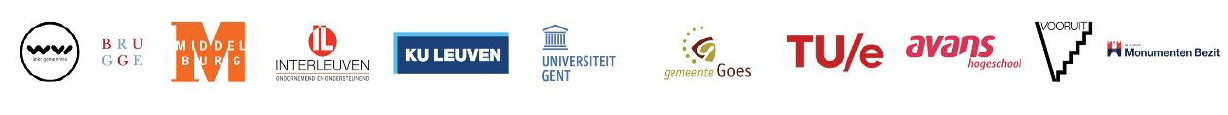 Najaar 2022Samenvatting: Verduurzaming en energie-efficiëntie van energietechnieken in bedrijven in de tertiaire sector is een evenwichtsoefening waarin lokale samenwerking en nationaal ontwikkelde kennis en mogelijkheden en internationale energiedoelen samenkomen. Vlaamse en Nederlandse partners hebben het Interreg-project (TERTS) opgezet met als doel de lokale initiatieven voor verduurzaming door ondernemers in de tertiaire sector te verbinden. Dit gebeurt met centraal aanwezige en te ontwikkelen kennis en instrumenten. Dit project werd opgestart voorafgaande aan de pandemie en aan de huidige energiecrisis. Echter de analyses, resultaten en adviezen zijn nog steeds geldig en hebben alleen maar aan urgentie en belang gewonnen. Deze layman’s guide neemt ondernemers mee door onze leerervaringen, beschrijft barrières in de energietransitie en welke instrumenten zijn ontwikkeld om hiermee om te gaan. De layman's guide sluit af met een aanpak waarbij ondernemer, energiecoach en gemeente gezamenlijk betrokken zijn.De webversie en het achterliggende PDF rapport (te downloaden vanaf webversie pagina 13) is te bereiken via de urls https://www.terts.org/laymanreport en https://publicaties.avans.nl/terts.